ГЛАВА  ГОРОДА  ЭЛИСТЫПОСТАНОВЛЕНИЕВ соответствии с Градостроительным кодексом Российской Федерации, статьей 28 Федерального закона от 6 октября 2003 года № 131-ФЗ «Об общих принципах организации местного самоуправления в Российской Федерации», Положением о публичных слушаниях в городе Элисте, утвержденным решением Элистинского городского Собрания от 31 августа 2006 года № 4,постановляю:Провести 4 мая 2021 года в 15.00 часов собрание участников публичных слушаний по прилагаемому проекту решения Элистинского городского Собрания «О внесении изменений в Генеральный план города Элисты» по вопросам:включения в зону объектов здравоохранения и социального обеспечения, с исключением из зоны улично-дорожной сети и зоны зеленых насаждений, земельного участка площадью 2600 кв. м., расположенного по адресу: Республика Калмыкия, город Элиста, Восточная промзона, 7-й проезд, № 25;включения в зону индивидуальной жилой застройки (до 3 эт.), с исключением из зоны улично-дорожной сети и зоны зеленых насаждений, земельного участка площадью 2400 кв.м., расположенного по адресу: Республика Калмыкия, город Элиста, Восточная промзона, 7 проезд, № 25;включения в промышленную зону, с исключением из зоны зеленых насаждений, зоны торговых и коммерческих объектов, зоны улично-дорожной сети города, земельного участка с кадастровым номером 08:14:030501:121 площадью 1196 кв.м., расположенного по адресу: Республика Калмыкия, город Элиста, ул. им. Буденного С.М., № 5 «Б»;включения в зону индивидуальной жилой застройки (до 3 эт.), с исключением из коммунальной зоны и зоны торговых и коммерческих объектов, земельного участка с кадастровым номером 08:14:030543:53 площадью 1099 кв.м., расположенного по адресу: город Элиста, ул. Геологическая, № 1 «А»;включения в промышленную зону, с исключением из зоны улично-дорожной сети, земельного участка с кадастровым номером 08:14:030252:1146 площадью 154 кв.м., расположенного по адресному ориентиру: Республика Калмыкия, город Элиста, севернее улицы им. Лиджиева В.У., № 12;включения в зону индивидуальной жилой застройки (до 3 эт.), с исключением из зоны улично-дорожной сети, зоны зеленых насаждений, земельного участка с кадастровым номером 08:14:030210:596 площадью 424 кв.м., расположенного по адресу: Республика Калмыкия, город Элиста, переулок Урлдан, № 3 «А»;включения в зону коллективных садов, с исключением из зоны городских лесов, зоны улично-дорожной сети и зоны зеленых насаждений земельных участков с кадастровыми номерами 08:14:040109:79, 08:14:040109:92, 08:14:040109:78, 08:14:040109:77, 08:14:040109:76, 08:14:040109:69, 08:14:040109:53, 08:14:040109:80, 08:14:040109:87, 08:14:040109:82, 08:14:040109:65, 08:14:040109:52, 08:14:040109:47, 08:14:040109:46, 08:14:040109:51, 08:14:040109:60, 08:14:040109:61, 08:14:040109:68, 08:14:040109:75, 08:14:040109:81, 08:14:040109:98, 08:14:040109:74, 08:14:040109:73, 08:14:040109:96, 08:14:040109:95, 08:14:040109:66, 08:14:040109:42, 08:14:040109:43, 08:14:040109:67, 08:14:040109:55, 08:14:040109:56, 08:14:040109:54, 08:14:040109:8, 08:14:040109:13, 08:14:040109:15, 08:14:040109:16, 08:14:040109:17, 08:14:040109:63, 08:14:040109:64, 08:14:040109:94, 08:14:040109:22, 08:14:040109:23, 08:14:040109:24, 08:14:040109:25, 08:14:040109:26, 08:14:040109:27, 08:14:040109:62, 08:14:040109:32, 08:14:040109:33, 08:14:040109:34, 08:14:040109:35, 08:14:040109:36, 08:14:040109:38, 08:14:040109:39, 08:14:040109:90, 08:14:040109:91, 08:14:040109:103, 08:14:040109:49, 08:14:040109:101, 08:14:040109:97, 08:14:040109:50, 08:14:040109:12, 08:14:040109:41, 08:14:040109:70, 08:14:040109:100, 08:14:040109:99, 08:14:040109:102 общей площадью 86230 кв.м., расположенных по адресу: Республика Калмыкия, город Элиста, п. Аршан;включения в коммунальную зону, с исключением из зоны зеленых насаждений, зоны улично-дорожной сети, земельного участка с кадастровым номером 08:14:030247:163 площадью 2266 кв.м., расположенного по адресу: Республика Калмыкия, город Элиста, ул. 28-й Армии, д. 42;включения в зону индивидуальной жилой застройки (до 3 эт.), с исключением из зоны улично-дорожной сети, территории общей площадью 2500 кв.м., расположенной по адресу: Республика Калмыкия, город Элиста, жилая группа «Универ-Сити», №№ 55-59, в 390 метрах северо-западнее д.14 по ул. им. партизанки Були Цюгатиевой;включения в зону индивидуальной жилой застройки (до 3 эт.), с исключением из зоны зеленых насаждений, земельного участка с кадастровым номером 08:14:030541:154 площадью 600 кв.м., расположенного по адресу: Республика Калмыкия, город Элиста, ул. Мечникова, № 7 «А»;включения в зону малоэтажной высокоплотной жилой застройки (до 3 эт.), с исключением из зоны индивидуальной жилой застройки (до 3 эт.) и зоны улично-дорожной сети, земельных участков с кадастровыми номерами 08:14:030210:1239, 08:14:030210:1238 общей площадью 504 кв.м., расположенных по адресу: Республика Калмыкия, город Элиста, переулок Урлдан, № 9 «Д»;включения в зону индивидуальной жилой застройки (до 3 эт.), с исключением из зоны зеленых насаждений и зоны улично-дорожной сети, земельного участка с кадастровым номером 08:14:030239:303 площадью 600 кв.м., расположенного по адресу: Республика Калмыкия, город Элиста, въезд И. Гермашева, № 8;включения в зону торговых и коммерческих объектов, с исключением из зоны улично-дорожной сети, земельного участка с кадастровым номером 08:14:030513:301 площадью 32 кв.м., расположенного по адресу: Республика Калмыкия, город Элиста, ул. А.С. Пушкина, № 52 «Б»;включения в зону индивидуальной жилой застройки (до 3 эт.), с исключением из зоны улично-дорожной сети, земельного участка с кадастровым номером 08:14:031102:1178 площадью 600 кв.м., расположенного по адресу: Республика Калмыкия, город Элиста, ул. Дачная, № 1;включения в зону торговых и коммерческих объектов, с исключением из зоны улично-дорожной сети, земельного участка площадью 3292 кв.м., расположенного по адресному ориентиру: Республика Калмыкия, город Элиста, Северная промзона.Возложить подготовку и проведение собрания участников публичных слушаний по указанным вопросам на Комиссию по подготовке Правил землепользования и застройки города Элисты.3. Поручить Комиссии по подготовке Правил землепользования и застройки города Элисты:подготовку и опубликование оповещения о начале публичных слушаний в газете «Элистинская панорама» и размещение оповещения на официальном сайте и информационных стендах Администрации города Элисты;проведение экспозиции;проведение собрания участников публичных слушаний;подготовку и оформление протокола публичных слушаний;подготовку и опубликование заключения о результатах публичных слушаний.  4. На весь период проведения публичных слушаний организовать экспозицию по вопросам, указанным в настоящем постановлении, в здании Администрации города Элисты, расположенном по адресу: город Элиста, ул. Ленина, 249, 1 этаж, с 9.00 часов до 18.00 часов.5. Назначить председательствующим на собрании участников публичных слушаний заместителя Главы Администрации города Элисты Авееву Н.О.6. Определить, что письменные извещения о желании участвовать в слушаниях и предложения по вопросу слушаний от жителей города Элисты направляются на имя заместителя Главы Администрации города Элисты Авеевой Н.О. и будут приниматься отделом архитектуры и градостроительства Администрации города Элисты по адресу: город Элиста, ул. им. Номто Очирова, д. 4, каб. 212 со дня публикации настоящего постановления в газете «Элистинская панорама» по 28 апреля 2021 года в рабочие дни с 9.00 часов до 18.00 часов (перерыв с 13.00 часов до 14.00 часов).7. Информацию о месте проведения собрания участников публичных слушаний опубликовать в газете «Элистинская панорама» не позднее 30 апреля 2021 года. 8. Опубликовать настоящее постановление в газете «Элистинская панорама» и разместить на официальном сайте Администрации города Элисты в сети «Интернет» не позднее 15 апреля 2021 года.9. Контроль за исполнением настоящего постановления возложить на заместителя Главы Администрации города Элисты Авееву Н.О.Глава города Элисты                                                                            Н. ОрзаевРоссийская ФедерацияРеспублика КалмыкияЭлистинское городское Собраниешестого созываРЕШЕНИЕ № ___В соответствии с Федеральным законом от 6 октября 2003 года           № 131-ФЗ «Об общих принципах организации местного самоуправления в Российской Федерации», Градостроительным кодексом Российской Федерации, с учетом протокола публичных слушаний и заключения Комиссии по подготовке Правил землепользования и застройки города Элисты о результатах публичных слушаний, предложения Администрации города Элисты (постановления Администрации города Элисты), руководствуясь статьей 20 Устава города Элисты,Элистинское городское Собрание решило:Внести в карту планируемого размещения объектов (схему проектируемого состояния территории) Генерального плана города Элисты, утвержденного решением Элистинского городского Собрания от 1 июля 2010 года № 1 (с изменениями), следующие изменения: включить в зону объектов здравоохранения и социального обеспечения, исключив из зоны улично-дорожной сети и зоны зеленых насаждений, земельный участок площадью 2600 кв. м., расположенный по адресу: Республика Калмыкия, город Элиста, Восточная промзона, 7-й проезд, № 25, согласно схеме № 1 Приложения к настоящему решению;включить в зону индивидуальной жилой застройки (до 3 эт.), исключив из зоны улично-дорожной сети и зоны зеленых насаждений, земельный участок площадью 2400 кв.м., расположенный по адресу: Республика Калмыкия, город Элиста, Восточная промзона, 7 проезд, № 25, согласно схеме № 2 Приложения к настоящему решению;включить в промышленную зону, исключив из зоны зеленых насаждений, зоны торговых и коммерческих объектов, зоны улично-дорожной сети города, земельный участок с кадастровым номером 08:14:030501:121 площадью 1196 кв.м., расположенный по адресу: Республика Калмыкия, город Элиста, ул. им. Буденного С.М., № 5 «Б» , согласно схеме № 3 Приложения к настоящему решению;включить в зону индивидуальной жилой застройки (до 3 эт.), исключив из коммунальной зоны и зоны торговых и коммерческих объектов, земельный участок с кадастровым номером 08:14:030543:53 площадью 1099 кв.м., расположенный по адресу: город Элиста, ул. Геологическая, № 1 «А» , согласно схеме № 4 Приложения к настоящему решению;включить в промышленную зону, исключив из зоны улично-дорожной сети, земельный участок с кадастровым номером 08:14:030252:1146 площадью 154 кв.м., расположенный по адресному ориентиру: Республика Калмыкия, город Элиста, севернее улицы им. Лиджиева В.У., № 12, согласно схеме № 5 Приложения к настоящему решению;включить в зону индивидуальной жилой застройки (до 3 эт.), исключив из зоны улично-дорожной сети, зоны зеленых насаждений, земельный участок с кадастровым номером 08:14:030210:596 площадью 424 кв.м., расположенный по адресу: Республика Калмыкия, город Элиста, переулок Урлдан, № 3 «А», согласно схеме № 6 Приложения к настоящему решению;включить в зону коллективных садов, исключив из зоны городских лесов, зоны улично-дорожной сети и зоны зеленых насаждений земельные участки с кадастровыми номерами 08:14:040109:79, 08:14:040109:92, 08:14:040109:78, 08:14:040109:77, 08:14:040109:76, 08:14:040109:69, 08:14:040109:53, 08:14:040109:80, 08:14:040109:87, 08:14:040109:82, 08:14:040109:65, 08:14:040109:52, 08:14:040109:47, 08:14:040109:46, 08:14:040109:51, 08:14:040109:60, 08:14:040109:61, 08:14:040109:68, 08:14:040109:75, 08:14:040109:81, 08:14:040109:98, 08:14:040109:74, 08:14:040109:73, 08:14:040109:96, 08:14:040109:95, 08:14:040109:66, 08:14:040109:42, 08:14:040109:43, 08:14:040109:67, 08:14:040109:55, 08:14:040109:56, 08:14:040109:54, 08:14:040109:8, 08:14:040109:13, 08:14:040109:15, 08:14:040109:16, 08:14:040109:17, 08:14:040109:63, 08:14:040109:64, 08:14:040109:94, 08:14:040109:22, 08:14:040109:23, 08:14:040109:24, 08:14:040109:25, 08:14:040109:26, 08:14:040109:27, 08:14:040109:62, 08:14:040109:32, 08:14:040109:33, 08:14:040109:34, 08:14:040109:35, 08:14:040109:36, 08:14:040109:38, 08:14:040109:39, 08:14:040109:90, 08:14:040109:91, 08:14:040109:103, 08:14:040109:49, 08:14:040109:101, 08:14:040109:97, 08:14:040109:50, 08:14:040109:12, 08:14:040109:41, 08:14:040109:70, 08:14:040109:100, 08:14:040109:99, 08:14:040109:102 общей площадью 86230 кв.м., расположенные по адресу: Республика Калмыкия, город Элиста, п. Аршан, согласно схеме № 7 Приложения к настоящему решению;включить в коммунальную зону, исключив из зоны зеленых насаждений, зоны улично-дорожной сети, земельный участок с кадастровым номером 08:14:030247:163 площадью 2266 кв.м., расположенного по адресу: Республика Калмыкия, город Элиста, ул. 28-й Армии, д. 42, согласно схеме № 8 Приложения к настоящему решению;включить в зону индивидуальной жилой застройки (до 3 эт.), исключив из зоны улично-дорожной сети, территории общей площадью 2500 кв.м., расположенной по адресу: Республика Калмыкия, город Элиста, жилая группа «Универ-Сити», №№ 55-59, в 390 метрах северо-западнее д.14 по ул. им. партизанки Були Цюгатиевой, согласно схеме № 9 Приложения к настоящему решению;включить в зону индивидуальной жилой застройки (до 3 эт.), исключив из зоны зеленых насаждений, земельный участок с кадастровым номером 08:14:030541:154 площадью 600 кв.м., расположенный по адресу: Республика Калмыкия, город Элиста, ул. Мечникова, № 7 «А» , согласно схеме № 10 Приложения к настоящему решению;включить в зону малоэтажной высокоплотной жилой застройки (до 3 эт.), исключив из зоны индивидуальной жилой застройки (до 3 эт.) и зоны улично-дорожной сети, земельные участки с кадастровыми номерами 08:14:030210:1239, 08:14:030210:1238 общей площадью 504 кв.м., расположенные по адресу: Республика Калмыкия, город Элиста, переулок Урлдан, № 9 «Д» , согласно схеме № 11 Приложения к настоящему решению;включить в зону индивидуальной жилой застройки (до 3 эт.), исключив из зоны зеленых насаждений и зоны улично-дорожной сети, земельный участок с кадастровым номером 08:14:030239:303 площадью 600 кв.м., расположенный по адресу: Республика Калмыкия, город Элиста, въезд И. Гермашева, № 8, согласно схеме № 12 Приложения к настоящему решению;включить в зону торговых и коммерческих объектов, исключив из зоны улично-дорожной сети, земельный участок с кадастровым номером 08:14:030513:301 площадью 32 кв.м., расположенный по адресу: Республика Калмыкия, город Элиста, ул. А.С. Пушкина, № 52 «Б» , согласно схеме № 13 Приложения к настоящему решению;включить в зону индивидуальной жилой застройки (до 3 эт.), исключив из зоны улично-дорожной сети, земельный участок с кадастровым номером 08:14:031102:1178 площадью 600 кв.м., расположенный по адресу: Республика Калмыкия, город Элиста, ул. Дачная, № 1, согласно схеме № 14 Приложения к настоящему решению;включить в зону торговых и коммерческих объектов, исключив из зоны улично-дорожной сети, земельный участок площадью 3292 кв.м., расположенный по адресному ориентиру: Республика Калмыкия, город Элиста, Северная промзона, согласно схеме № 15 Приложения к настоящему решению.2. Администрации города Элисты разместить настоящее решение на официальном сайте Администрации города Элисты.3. Настоящее решение вступает в силу со дня его официального опубликования в газете «Элистинская панорама».Глава города Элисты - Председатель Элистинскогогородского Собрания                                                                           Н. ОрзаевСхема № 1Выкопировка из схемы проектируемого состояния территории (проектный план)Генерального плана города Элисты, утвержденного решениемЭлистинского городского Собрания от 01.07.2010 № 1Схема № 2Выкопировка из схемы проектируемого состояния территории (проектный план)Генерального плана города Элисты, утвержденного решениемЭлистинского городского Собрания от 01.07.2010 № 1Схема № 3Выкопировка из схемы проектируемого состояния территории (проектный план)Генерального плана города Элисты, утвержденного решениемЭлистинского городского Собрания от 01.07.2010 № 1Схема № 4Выкопировка из схемы проектируемого состояния территории (проектный план)Генерального плана города Элисты, утвержденного решениемЭлистинского городского Собрания от 01.07.2010 № 1Схема № 5Выкопировка из схемы проектируемого состояния территории (проектный план)Генерального плана города Элисты, утвержденного решениемЭлистинского городского Собрания от 01.07.2010 № 1Схема № 6Выкопировка из схемы проектируемого состояния территории (проектный план)Генерального плана города Элисты, утвержденного решениемЭлистинского городского Собрания от 01.07.2010 № 1Схема № 7Выкопировка из схемы проектируемого состояния территории (проектный план)Генерального плана города Элисты, утвержденного решениемЭлистинского городского Собрания от 01.07.2010 № 1Схема № 8Выкопировка из схемы проектируемого состояния территории (проектный план)Генерального плана города Элисты, утвержденного решениемЭлистинского городского Собрания от 01.07.2010 № 1Схема № 9Выкопировка из схемы проектируемого состояния территории (проектный план)Генерального плана города Элисты, утвержденного решениемЭлистинского городского Собрания от 01.07.2010 № 1Схема № 10Выкопировка из схемы проектируемого состояния территории (проектный план)Генерального плана города Элисты, утвержденного решениемЭлистинского городского Собрания от 01.07.2010 № 1Схема № 11Выкопировка из схемы проектируемого состояния территории (проектный план)Генерального плана города Элисты, утвержденного решениемЭлистинского городского Собрания от 01.07.2010 № 1Схема № 12Выкопировка из схемы проектируемого состояния территории (проектный план)Генерального плана города Элисты, утвержденного решениемЭлистинского городского Собрания от 01.07.2010 № 1Схема № 13Выкопировка из схемы проектируемого состояния территории (проектный план)Генерального плана города Элисты, утвержденного решениемЭлистинского городского Собрания от 01.07.2010 № 1Схема № 14Выкопировка из схемы проектируемого состояния территории (проектный план)Генерального плана города Элисты, утвержденного решениемЭлистинского городского Собрания от 01.07.2010 № 1Схема № 15Выкопировка из схемы проектируемого состояния территории (проектный план)Генерального плана города Элисты, утвержденного решениемЭлистинского городского Собрания от 01.07.2010 № 19 апреля 2021 года№ 35г. ЭлистаО проведении публичных слушанийО проведении публичных слушанийПриложение к постановлению Главы города Элистыот 8 апреля 2021 года № 35«__» _____2021 годазаседание № ___заседание № ___г. ЭлистаО внесении изменений в Генеральный план города ЭлистыО внесении изменений в Генеральный план города ЭлистыО внесении изменений в Генеральный план города ЭлистыПриложениек решению Элистинского городского Собранияот «__»____ 2021 года № __		ГП:Изменение в ГП:ГП:Изменение в ГП:ГП:Изменение в ГП:ГП:Изменение в ГП:ГП:Изменение в ГП:ГП:Изменение в ГП:ГП:Изменение в ГП:ГП:Изменение в ГП:ГП:Изменение в ГП:ГП:Изменение в ГП:ГП:Изменение в ГП:ГП:Изменение в ГП:ГП:Изменение в ГП:	ГП:Изменение в ГП:ГП:Изменение в ГП: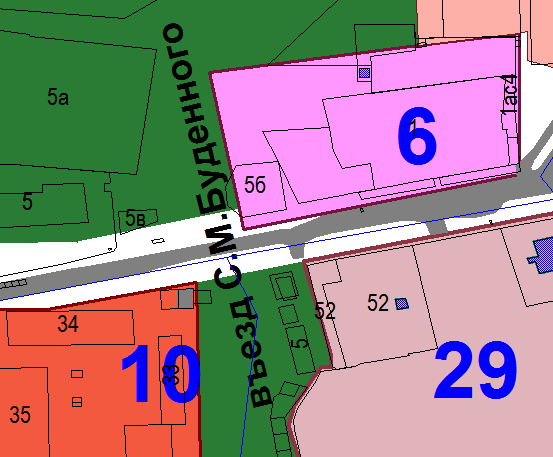 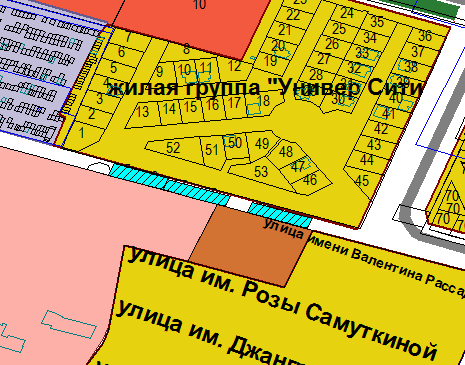 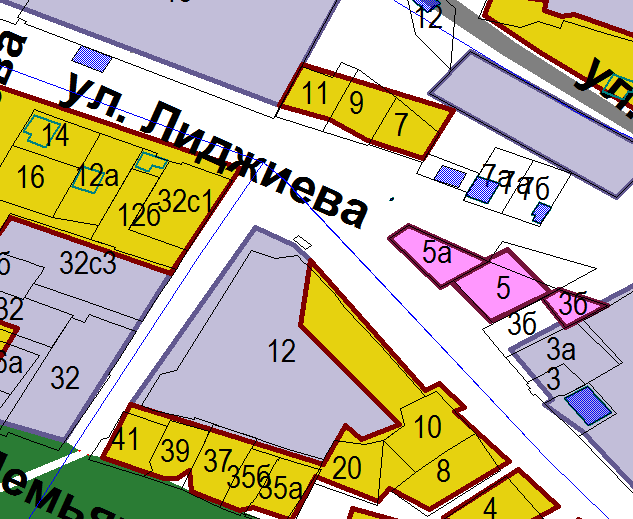 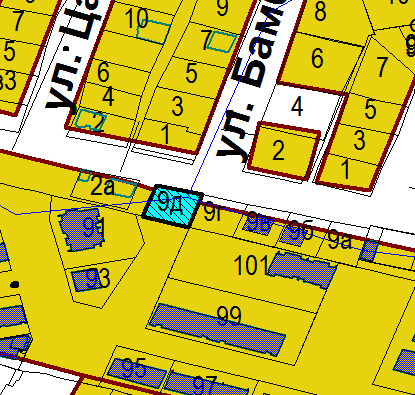 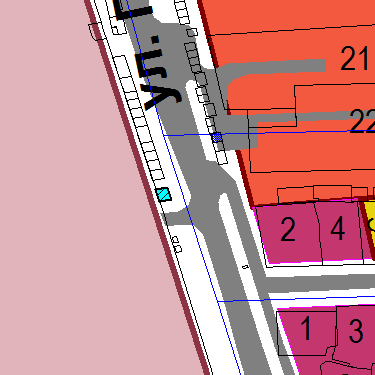 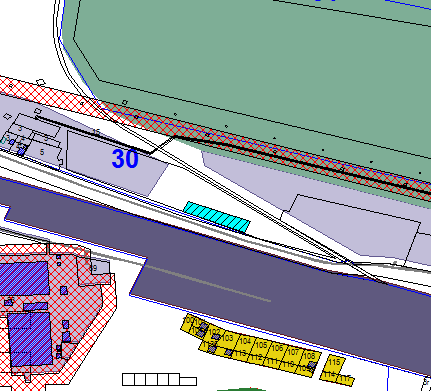 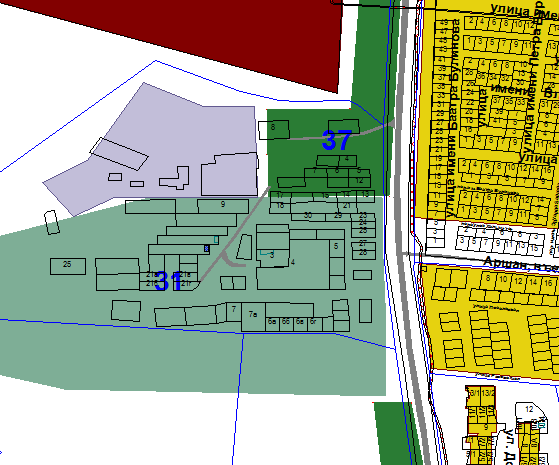 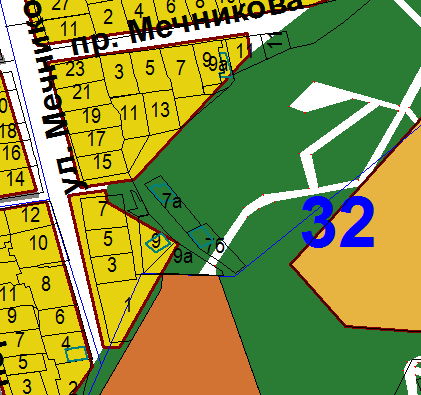 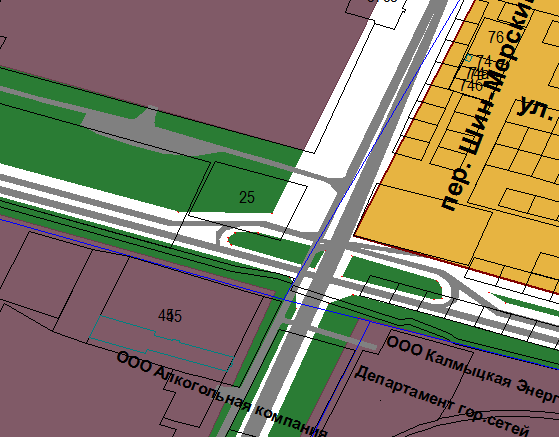 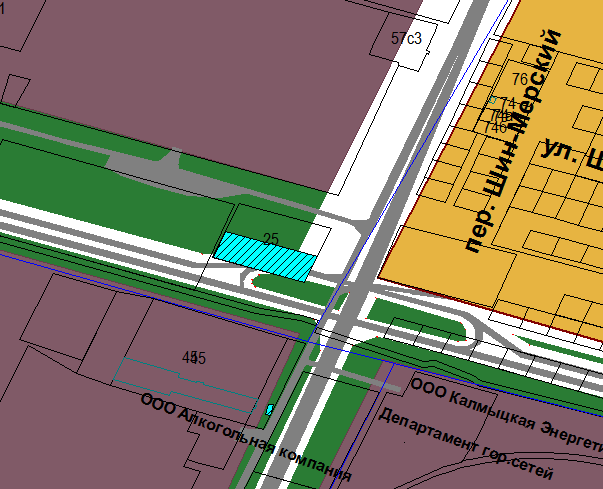 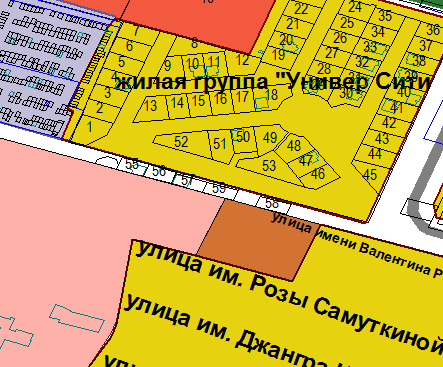 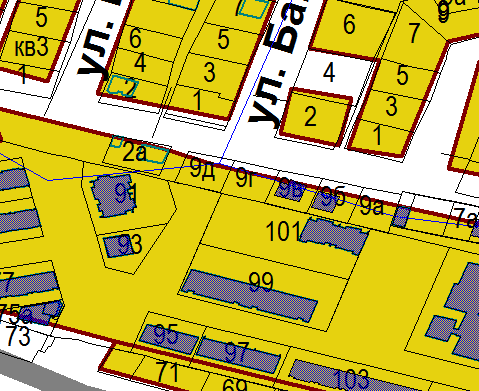 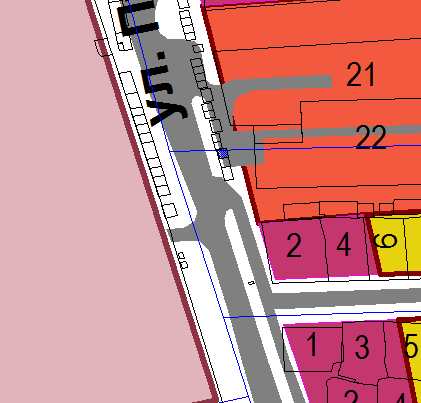 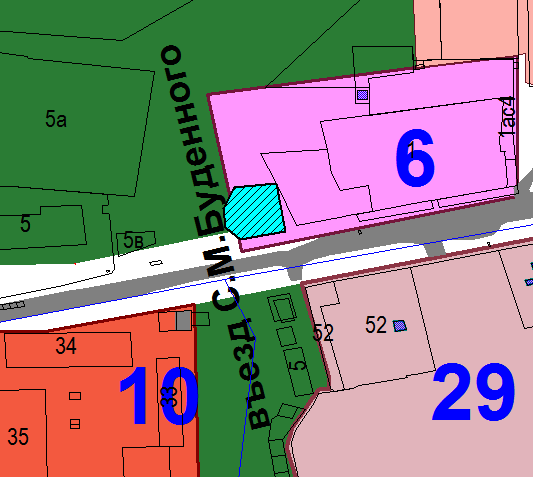 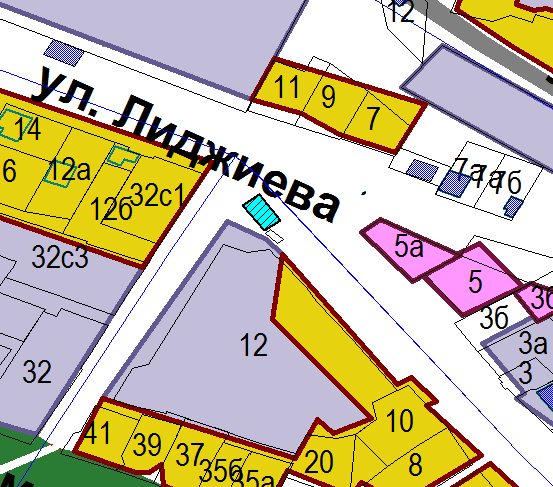 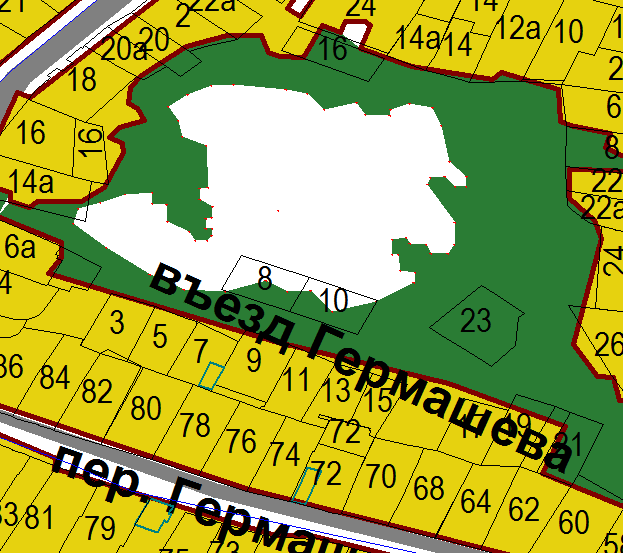 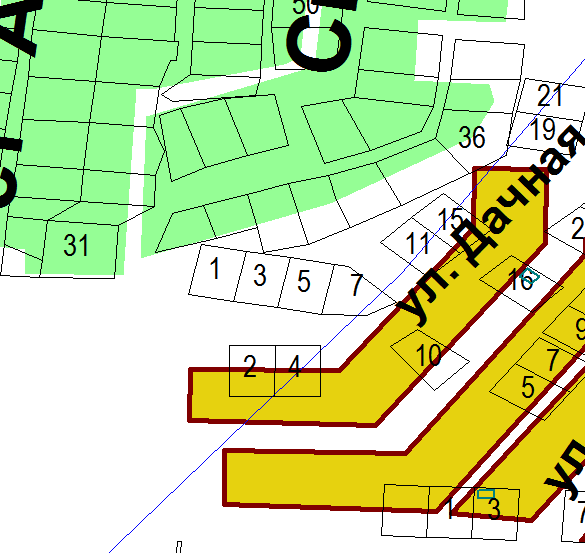 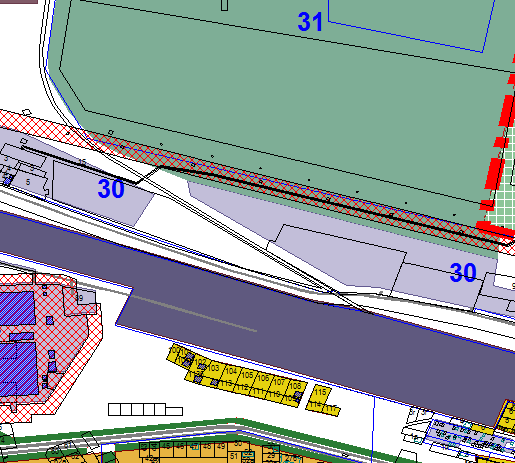 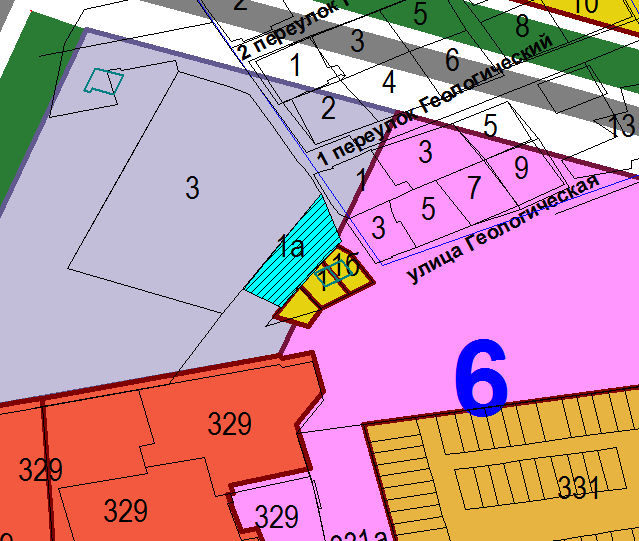 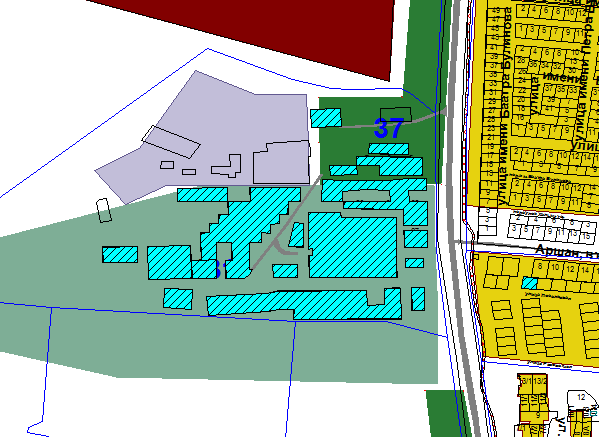 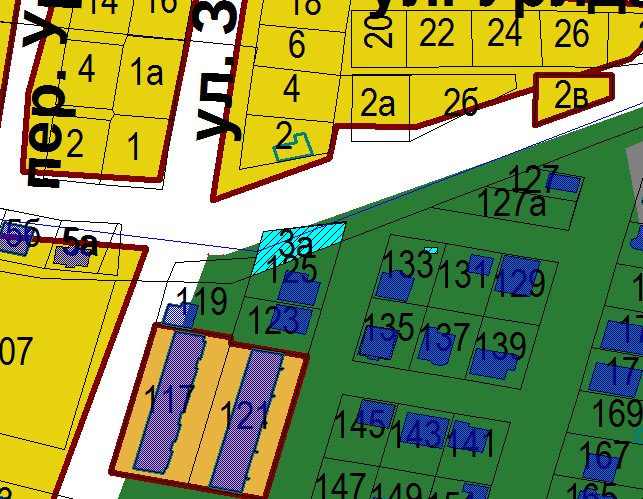 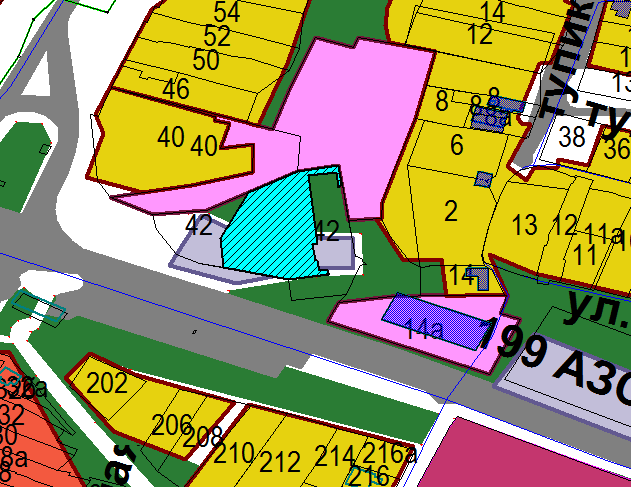 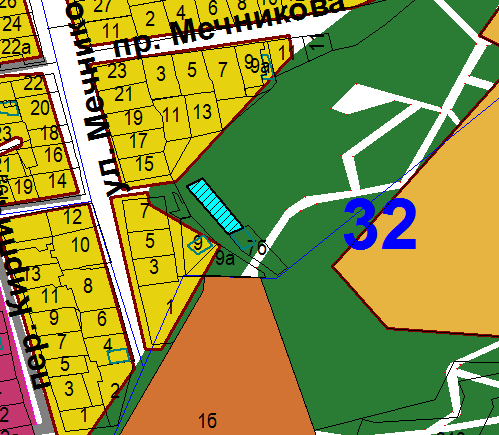 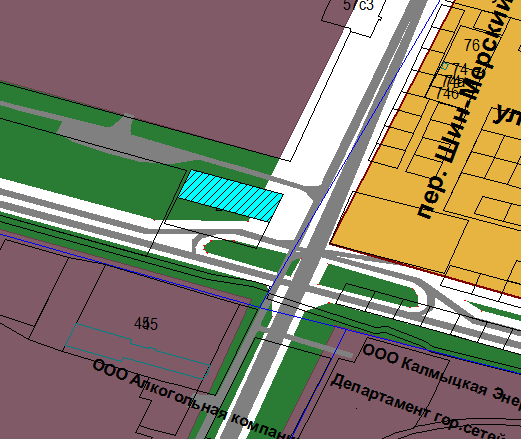 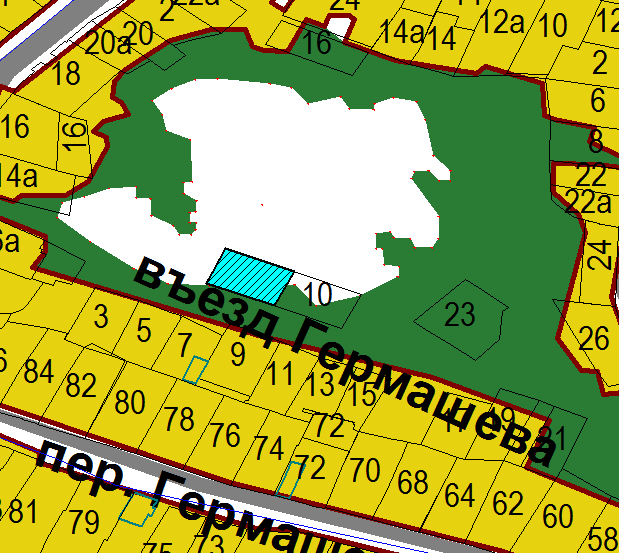 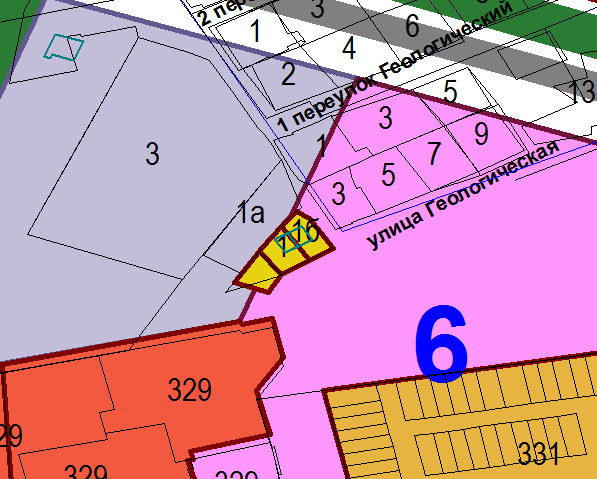 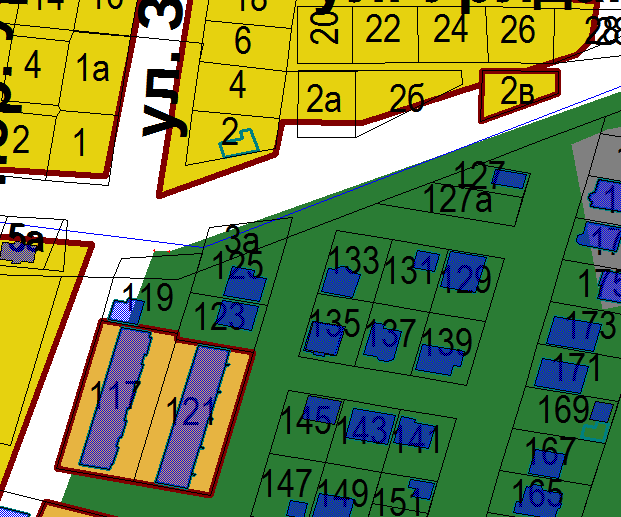 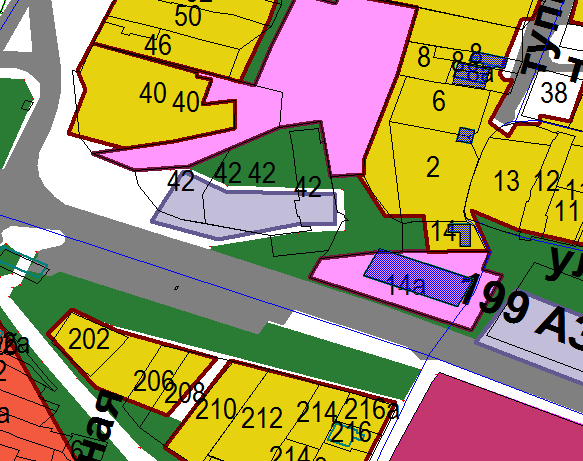 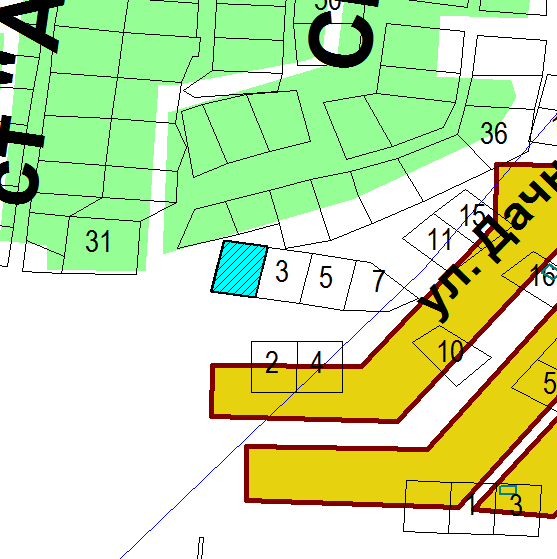 